YOUR RESEARCH PROJECT TITLE (two inches below from the top margin of the page in capital letters, font- 14 size, single line spaced) BySTUDENT NAME (capital letters, 12 font size)STUDENT REGISTRATION NUMBER (capital letters, 12 font size)FACULTY OF VETERINARY MEDICINE AND ANIMAL SCIENCEUNIVERSITY OF PERADENIYASRI LANKAMONTH, YEAR© YEAR Type Your Name Here (Title case, 12 font size)DECLARATION (bold, capital letters, 12 font size)I do hereby declare that the work reported in this project report was exclusively carried out by me under the supervision of Prof. A. B. C. De…............ and Dr. A. B. C. Def……( change according to the number of supervisors you have)It describes the results of my own independent research except where due reference has been made in the text.  No part of this report has been previously submitted earlier or concurrently for the same or any other degree. (12 font size)Name of the Candidate:  A. B. C. DefghijklmnopqSignature: Date:	Certified by:1. 	Name of the Supervisor: Prof. A. B. C. De… (Faculty supervisor must be at the first)	Signature: 	Date: 2.	Name of the Supervisor: Dr. A. B. C. Def……		Signature: 	Date: 3.	Name of the Supervisor: Dr. A. B. C. Defg…….		Signature: 	Date:ACKNOWLEDGMENTS (bold, capital letters, 12 font size)Include your acknowledgements here.  This section uses the style for body text.  This section should be written in paragraph form.LIST OT TABLES (bold, capital letters, 12 font size)Table 1 	Table format for Animal Production and Health Research Project. You need to boldface the table number after you apply this style.	5 Table 2 	Table format Animal Production and Health Research Project. You need to boldface the table number after you apply this style.	5LIST OF FIGURES (bold, capital letters, 12 font size)Figure 1 	This is an example of figure. Make sure that you name the axes on graphs and include units of measurements if applicable………………………….7Figure 2 	This is an example of figure. Make sure that you name the axes on graphs and include units of measurements if applicable.	7LIST OF ABBREVIATIONS (bold, capital letters, 12 font size)First abbreviation	Type your definition here.  For a new definition, press enter once, otherwise keep typing and the text will be wrapped as shown here.Another word	Another definitionAbbreviation	Definition, and so on.ABSTRACT (bold, capital letters, 12 font size)Your abstract should be typed here using 12 font size.  You may use up to 400 words.  Do not exceed one page for your abstract.Lorem ipsum dolor sit amet, consectetuer adipiscing elit. Aenean commodo ligula eget dolor. Aenean massa. Cum sociis natoque penatibus et magnis dis parturient montes, nascetur ridiculus mus. Donec quam felis, ultricies nec, pellentesque eu, pretium quis, sem. Nulla consequat massa quis enim. Donec pede justo, fringilla vel, aliquet nec, vulputate eget, arcu. In enim justo, rhoncus ut, imperdiet a, venenatis vitae, justo. Nullam dictum felis eu pede mollis pretium. Integer tincidunt. Cras dapibus. Vivamus elementum semper nisi. Aenean vulputate eleifend tellus. Aenean leo ligula, porttitor eu, consequat vitae, eleifend ac, enim. Aliquam lorem ante, dapibus in, viverra quis, feugiat a, tellus.Phasellus viverra nulla ut metus varius laoreet. Quisque rutrum. Aenean imperdiet. Etiam ultricies nisi vel augue. Curabitur ullamcorper ultricies nisi. Nam eget dui. Etiam rhoncus. Maecenas tempus, tellus eget condimentum rhoncus, sem quam semper libero, sit amet adipiscing sem neque sed ipsum. Nam quam nunc, blandit vel, luctus pulvinar, hendrerit id, lorem. Maecenas nec odio et ante tincidunt tempus. Donec vitae sapien ut libero venenatis faucibus. Nullam quis ante. Etiam sit amet orci eget eros faucibus tincidunt. Duis leo. Sed fringilla mauris sit amet nibh. Donec sodales sagittis magna. Sed consequat, leo eget bibendum sodales, augue velit cursus nunc, quis gravida magna mi a libero.Fusce vulputate eleifend sapien. Vestibulum purus quam, scelerisque ut, mollis sed, nonummy id, metus. Nullam accumsan lorem in dui. Cras ultricies mi eu turpis hendrerit fringilla. Vestibulum ante ipsum primis in faucibus orci luctus et ultrices posuere cubilia Curae; In ac dui quis mi consectetuer lacinia. Nam pretium turpis et arcu. Duis arcu tortor, suscipit eget, imperdiet nec, imperdiet iaculis, ipsum. Sed aliquam ultrices mauris. Integer ante arcu, accumsan a, consectetuer eget, posuere ut, mauris. Praesent adipiscing. Phasellus ullamcorper ipsum rutrum nunc. Nunc nonummy metus. Vestibulum volutpat pretium libero. Cras id dui. Aenean ut eros et nisl sagittis vestibulum. Nullam nulla eros, ultricies sit amet, nonummy id, imperdiet feugiat, pede. Sed lectus. Donec mollis hendrerit risus. Phasellus nec sem in justo pellentesque facilisis. 1.	Introduction (bold, capital letters, 12 font size)1.1	First Level Subheading (bold, 12 font size)A first level subheading is in title case (i.e. the first letters of each principle word capitalised, but not articles or prepositions like and/ a/ for etc.), bold-face and centred.  The body text follows the heading immediately without leaving any spaces.  The first line of each paragraph is indented 0.5”.  Do not leave any spaces between paragraphs.  Use 1.5 spacing for body text.Lorem ipsum dolor sit amet, consectetuer adipiscing elit. Integer non odio eget ipsum placerat tincidunt. Sed euismod, elit quis egestas euismod, massa est placerat purus, posuere mattis arcu massa ut dui. Sed vitae turpis non diam malesuada dapibus. Sed dapibus mi non ligula. Aliquam erat volutpat. Ut eu elit. Nam enim. Ut bibendum eros ut erat. Nullam elit. Nulla rutrum urna hendrerit odio. Vivamus volutpat. Aliquam erat volutpat. Nulla vulputate nisl ut quam. Nunc et nunc sed ante mattis convallis. Nam nibh mauris, adipiscing eu, tristique sit amet, egestas id, dui. Integer odio. 1.1.1	Second Level SubheadingA second level subheading is left aligned, boldface and title case.  Leave one space after the preceding section, but not after the heading or between paragraphs.1.1.2	Another Second Level SubheadingPlease note that if you have use a certain level of subheading, you should have more than one of the same level.  This is because you cannot have a list with only one item.  Leave one space after the preceding section.  Do not leave any spaces after the heading, or between paragraphs.1.1.2.1	Third level subheadingThird level subheadings are left aligned, boldface, and in sentence case (i.e. only the first letter of the first word and proper nouns are capitalised).  Leave one space after the preceding section, but not after the heading or between paragraphs.1.1.2.2	Another third level subheadingPlease note that if you have use a certain level of subheading, you should have more than one of the same level.  This is because you cannot have a list with only one item.  Leave one space after the preceding section.  Do not leave any spaces after the heading, or between paragraphs.1.2	Another First Level SubheadingPlease note that if you have use a certain level of subheading, you should have more than one of the same level.  This is because you cannot have a list with only one item.  Leave one space after the preceding section.  Do not leave any spaces after the heading, or between paragraphs.Lorem ipsum dolor sit amet, consectetuer adipiscing elit. Integer non odio eget ipsum placerat tincidunt. Sed euismod, elit quis egestas euismod, massa est placerat purus, posuere mattis arcu massa ut dui. Sed vitae turpis non diam malesuada dapibus. Sed dapibus mi non ligula. Aliquam erat volutpat. Ut eu elit. Nam enim. Ut bibendum eros ut erat. Nullam elit. Nulla rutrum urna hendrerit odio. Vivamus volutpat. Aliquam erat volutpat. Nulla vulputate nisl ut quam. Nunc et nunc sed ante mattis convallis. Nam nibh mauris, adipiscing eu, tristique sit amet, egestas id, dui. Integer odio. 2.	Literature REview 2.1	Using formatting styles The template provided has specific styles for the different sections in your report.  If you copy and paste the relevant sections of your report and paste it in this template, it will apply the style used for that section.  Or you can use this template directly, save it under another name and type your text in the relevant sections.  2.1.1	Styles for HeadingsThe template provides different styles depending on the level of your heading (first, second and third).  Although applying a style will format your headings, it will not capitalise the first letters of words in first and second level subheadings.  You will need to capitalise the letters of principle words in first and second level subheadings after you apply the relevant style.2.1.2	Styles for Body TextThe style for body text is formatted so that first lines of paragraphs are indented, and the text is in Times New Roman, point 12 font with 1.5 spacing.  For starting a new paragraph, press the Enter key and the new paragraph will start with an indent.Note that applying a formatting style does not correct your grammar or spelling.  If you need italics, or boldface in the text you need to apply that formatting as you need it.  Note that if you reapply the body text style afterwards to any text you have formatted, it will remove italics or any other special formatting you have used.  When you are typing, keep a single space between two words in a single sentence, and two spaces between the end of a sentence and the start of another sentence.2.2	Using Page Breaks and Section BreaksThis template inserts section breaks or page breaks at the end of different sections of the report.  For example, there is a section break before the Introduction.  This helps in formatting and ensures that different sections will start on new pages even if you insert additional text in the middle of chapters2.3	Table of ContentsThe table of contents has been formatted to collect section titles, chapter titles and subheadings.  If you type your chapters in this template, and update the table of contents, it will include all these sections in the table of contents.  You need to add the chapter number to the chapter title in the table of contents, and separate it from the title by using a single tab (0.25”).  This has to be done after you have finished updating the title names as anything you add by typing will be automatically removed if you update the list again.  You can however, update only the page numbers which will not change any of the headings..3.	OBJECTIVES 3.1	Formatting For TablesYour tables should be formatted as shown below (Table 1).  Numbering of tables should be done sequentially.  Captions should be concise and placed above the table.  Captions are single spaced; do not leave a space between the caption and the table.  Leave a single space before the table caption if preceded by body text on the same page.  If the table starts on a new page, do not leave any spaces at the top.  Leave a single space between tables, or after the end of a table if it is followed by body text.  You may include footnotes below the table, using font size 10.  Tables should be referred to in the text, but do not describe information presented in the tables in the text.Table 1 	Table format for Animal Production and Health Research Project. You need to boldface the table number after you apply this style.The table captions are formatted so that they are included in the List of Tables.  You need to update the List of Tables after you have finished adding all the tables in your document.  You need to apply boldface to the table number when you type it.  Use sentence case for table captions.  If you do not use the styles in document you will need to type the list of tables manually.3.2	Formatting for FiguresFigures should be clearly numbered and captioned.  The numbering should be done sequentially. The figure caption should be below the figure and on the same page as the figure.  Captions should be concise and only impart necessary information.  Use Times New Roman – size 12, single spacing for captions.  Figures and diagrams should be clearly reproduced, and impart necessary information.  Do not include figures/ images that are of poor quality.  Do not include photographs of laboratory equipment, standard procedures etc.  If figures are reproduced from any other publication the reference should be included.  A list of figures should be included immediately after the list of tables page.The figure captions are formatted so that they are included in the List of Figures.  You need to update the List of Figures after you have finished adding all the figures in your document.  You need to apply boldface to the figure number when you type it.  Use sentence case for figure captions.  If you do not use the styles in document you will need to type the list of figures manually.Figure 1 shows an example for a figure.  If the figure is a graph, make sure that axes are labelled, and units of measurements are shown.  Use Standard International units for measurements.  Maps should include a scale, the direction, coordinates, and if necessary, an index map showing the locality dealt with.If you have several figures on the same page, separate them by leaving a single space between figures.  If a figure follows text, leave a single space after the text.  If body text or another subheading follows a figure, leave a single space after the figure caption.You may have black and white, gray-scale or colour figures in your project report.  Colour photographs or maps should be digitally printed for inclusion in the bound copy.  Do not affix photographic prints in your project report.  If possible, it is preferable to print figures on the same A4 paper that is used to print the project report.  If that is not possible (e.g. for large maps), you may use other types of paper for printing.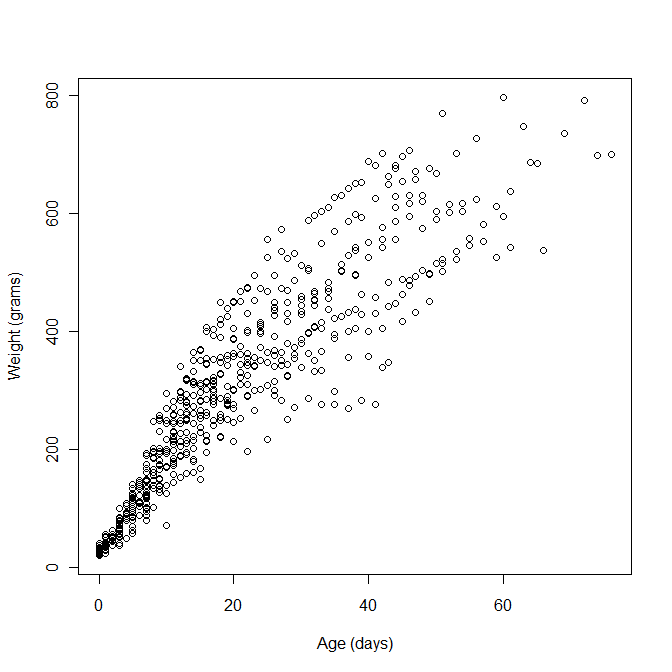 Figure 3.1 This is an example of a figure.  Make sure that you name the axes on graphs and include units of measurements if applicable.LIST OF REFERENCESThe list of references should be in alphabetical order.  You may follow the style of any peer-reviewed international journal following an author/year system (not one following a numeric system).  Use one style throughout your report and specify which journal style you are following (not in the report, but in a cover letter to the VPEU office/ your supervisor).  You are required to provide an example paper from the journal you are following when you submit drafts for correction and for the final submission.  Pay close attention to formatting details as incorrect usage will not be accepted.It is highly recommended to use reference manager software (e.g. Endnote, Procite etc.) for inserting references in your report.  You may ask your supervisor about the necessary software, or download freeware reference managers available on the internet.Recommended Format for Author-Year SystemJournal article: 	(i) Bell, C.H. (1991). Diapause and cold tolerance of larvae of Ephestia elutella. 	Postharvest Biology and Technology 1, 81-93.(ii) Priesler, H.K. and Robertson, J.L. (1992). Estimation of treatment efficacy whenthe number of test subjects is unknown. Journal of Economic Entomology85,1033-1040.(iii) Waite, D.T., Grover, R., Westcott, N.D., Sommerstd, H. and Kerr, L. (1992).Pesticides in ground water, surface water and spring runoff in a smallSaskatchewan watershed. Environmental Toxicology and Chemistry 11, 741-748.Journal article (electronic):Williams, F. (1997). Electronic Document Delivery – a trial in an academic library.Ariadne issue 10, July 15. http://www.ariadne.ac.uk/issue10/edd/ (December 5 1997)Journal without volume numbers:Jang, E.B. (1991). Thermal death kinetics and heat tolerance in early and late third instars of the oriental fruit fly (Diptera: Tephritidae). Journal of EconomicEntomology, 1298-1303.Journal with new pagination in each issue:Becker, L.J. and Seligman, C. (1981). Welcome to the energy crisis. J. Social Issue 37 (2), 1-7.Translation journal:Assink, E.M.H. and Verloop, N. (1977). Het aanleren van dee-geheel relaties in het aanvankelijk rekenonderwijs [Teaching part-whole relations in elementrymathematics instruction]. Pedagogischi Studien 54,130-142.Reference to abstract of an article:Karunaratne, W.M.A.A. and Dissanayake, C.B., 1983.The distribution of goldmines and mining villages in ancient Sri Lanka. Abs. First Geology Symposium of Sri Lanka: University of Peradeniya.Paper not yet published:Potting, R.P.J., Otten, H. and Vet, L.E.M. (1997). The relation between parasitoidecology and learning: absence of learning in the stemborer parasitoid Cotesiaflavipes. Animal Behaviour (in press).Monograph:Gunatilleke, C.V.S. (1996). A nature guide to the world’s end trail, Horton Plains.Peradeniya Science Publication 5.Chapter in monograph:Ugi, I. (1971). Isonitrile chemistry, New York, Academic press; Chapter 2.Book:6 9 Abeles, F.B. (1973). Ethylene in Plant Biology. Academic Press, New York.Edited Book:Worthing, C.R. and Walker, S.B. (1987). The Pesticide Manual, 8th edn. British Crop Protection Council, Thornton Heath.Chapter in edited book:Ries, S.K. (1976). Subtoxic effects on plants. In Herbicides: Physiology,Biochemistry, Ecology, 2nd edn. Vol. 2, ed. L.J. Audus. Academic Press Inc. (London) Ltd, Chapter 2, 313-344.Edited symposia, special issues, etc., published in a periodical:Kimball, B.A. and Idso, S.B.(1983). Increasing atmospheric Carbon Dioxide: effects on crop yield, water use and climate. In: J.F. Stone and W.O. Willis (Editors), Symp. Plant Production and Management under Drought Conditions, 4-16 October 1982, Tulsa, OK. Agric. Water Manage. 7, 55-72.Patent:Kysika, J.O., Sawiciki, C.A., Apparatus and method for measuring optically activematerials, U.S. Patent 352 321, 1983.Thesis:Cregg, B.M. (1990). Net Photosynthesis and carbon allocation of loblolly pine (Pinus taeda L.) branches in relation to three levels of shade. Ph.D. thesis, University of Georgia, USA.Thesis (website):Smith, J. (2000) Curly’s Airships Polegate, Masters of Arts Available from:http://www.curlysairships.com (Accessed 29 May 2001	APPENDIX ANAME OF APPENDIX AThis section is optional.  You may present extra information such as detailed tables, figures, examples of questionnaires etc.  Appendices should be named alphabetically (i.e. A, B, etc.).  Tables and figures should be formatted as in the main text.  Names of tables and figures should include the appendix name as a prefix, and the number (e.g. Table A.1 for Appendix A, table 1; Figure B.1 for Appendix B, figure 1).APPENDIX BNAME OF APPENDIX BLorem ipsum dolor sit amet, consectetuer adipiscing elit. Integer non odio eget ipsum placerat tincidunt. Sed euismod, elit quis egestas euismod, massa est placerat purus, posuere mattis arcu massa ut dui. Sed vitae turpis non diam malesuada dapibus. Sed dapibus mi non ligula. Aliquam erat volutpat. Ut eu elit. Nam enim. Ut bibendum eros ut erat. Nullam elit. Nulla rutrum urna hendrerit odio. Vivamus volutpat. Aliquam erat volutpat. Nulla vulputate nisl ut quam. Nunc et nunc sed ante mattis convallis. Nam nibh mauris, adipiscing eu, tristique sit amet, egestas id, dui. Integer odio. Vestibulum vel enim. Mauris consequat. Nulla facilisi. Ut bibendum lectus. Nulla pede est, placerat non, pulvinar et, ornare in, leo. Etiam ultrices ullamcorper diam. Curabitur et enim. Mauris nulla. Etiam malesuada adipiscing sapien. Maecenas nisi. Mauris id odio a nibh fringilla sodales. Suspendisse lobortis diam eget magna. Ut pellentesque rutrum sem. Nullam facilisis sem non metus. In hac habitasse platea dictumst. Quisque facilisis tempor diam. Sed sed lorem et purus dictum dapibus. Pellentesque euismod ligula et lectus facilisis varius. Style numberStyle Name00One inch spacer00Cover01Chapter number02Chapter title03First level subheading04Second level subheading05Third level subheading06Body text07Table caption08Figure caption